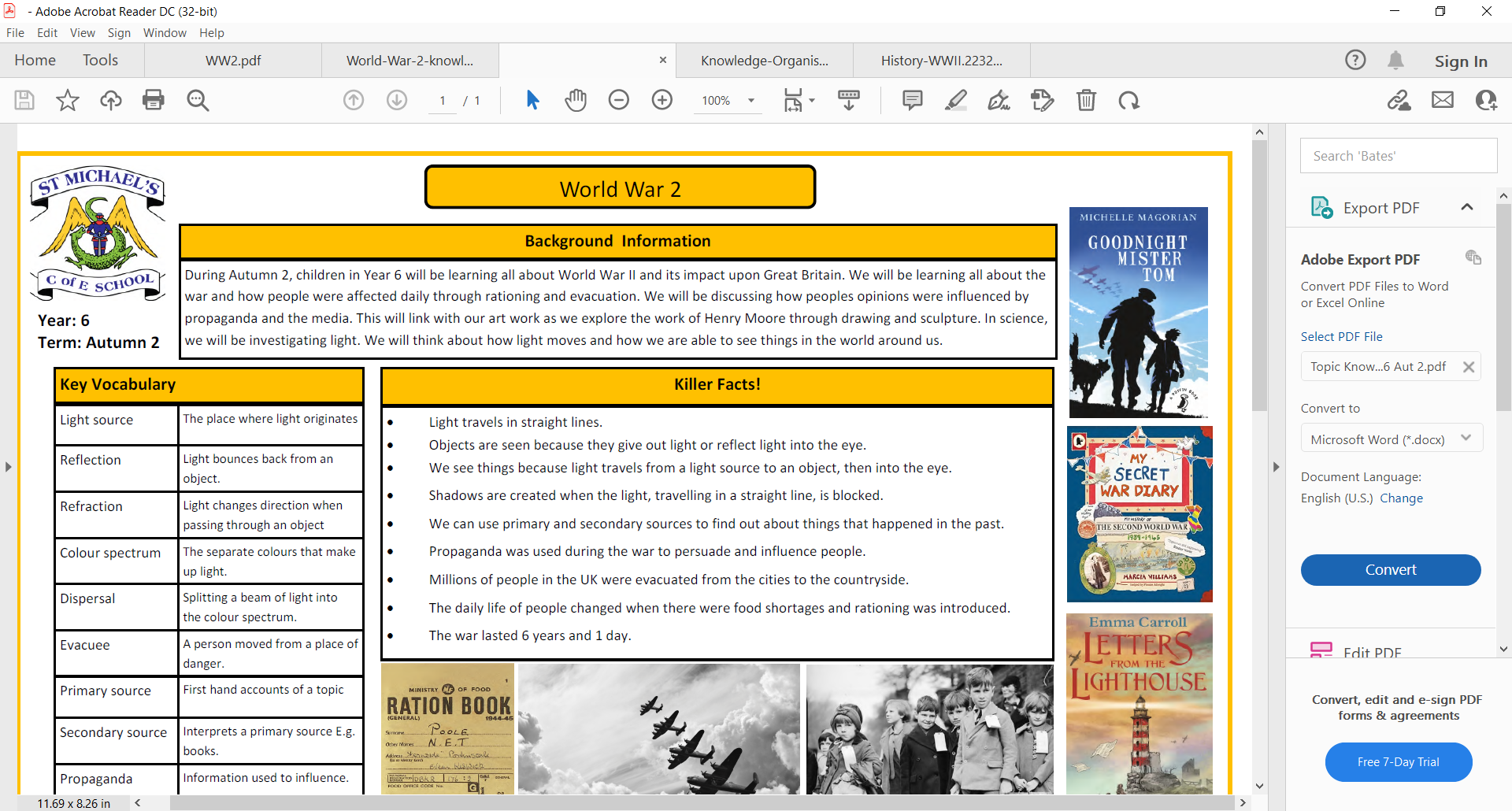 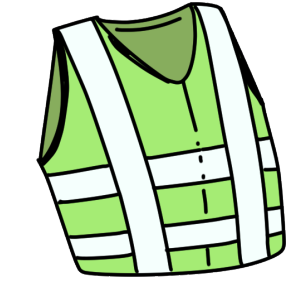 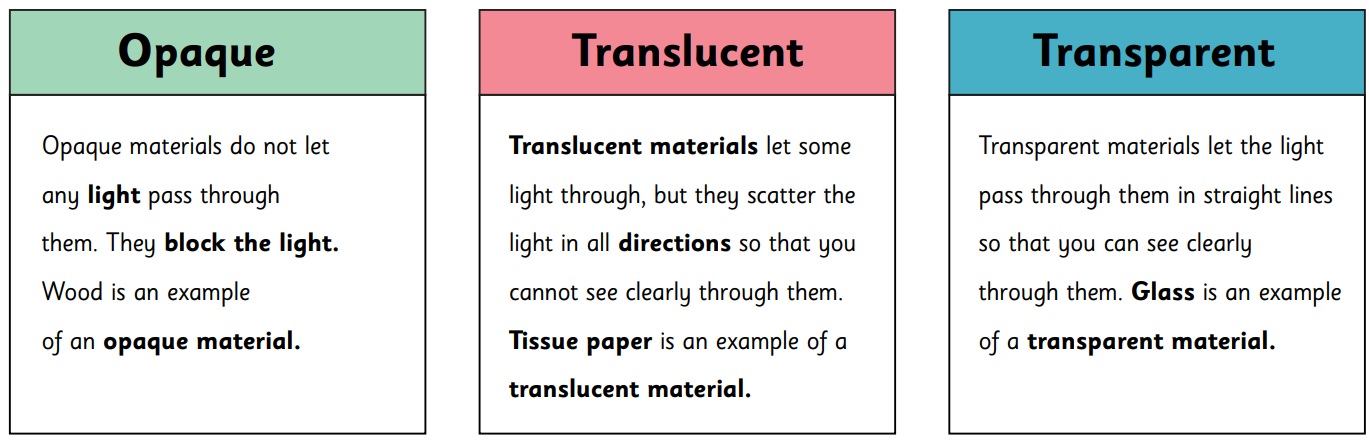 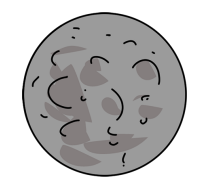 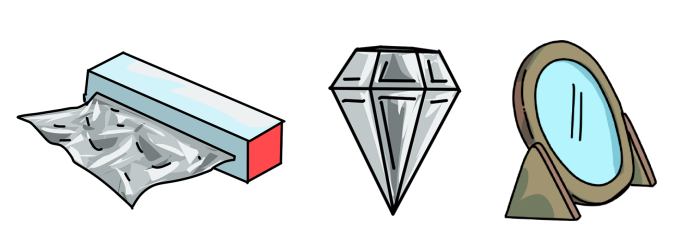 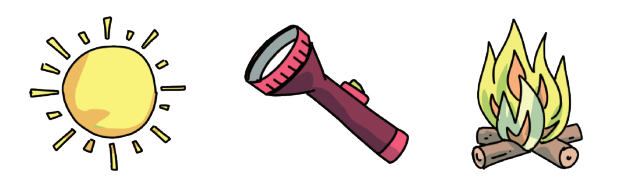 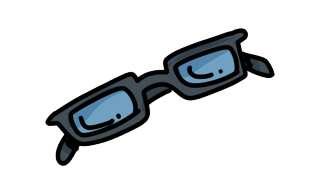 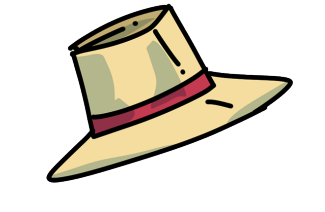 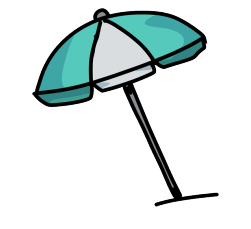 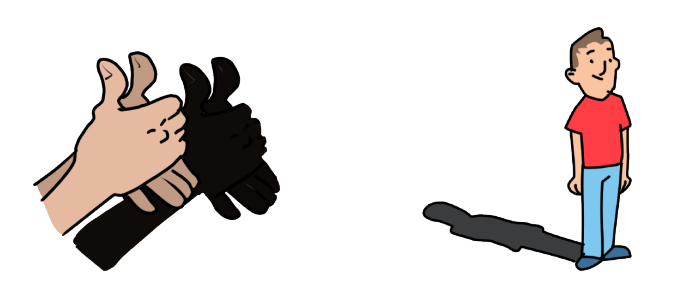 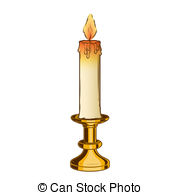 nightThe part of the day when it is dark.dayA period of 24 hours. Some of it is light.opaqueSomething that does not let light through andmakes a shadow.transparent Something that does let light through and therefore you can see through it.lightSomething that we need to be able to see. darkThe absence of light. shadowWhen an opaque object blocks the light.absenceWhen something is not there.reflectTo bounce light back without absorbing it.  reflectedThe light that bounces off an object.reflective surfaceA surface that can bounce back light. light source Something that produces light. translucentSomething that lets light through but that you cannot see through.mirrorA surface which reflects a clear image. bounceAn object that moves away quickly after hitting a surface. 